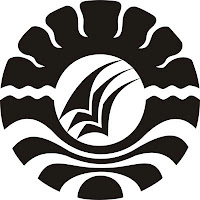 PENERAPAN KONSELING KELOMPOK PENDEKATAN RATIONAL EMOTIVE BEHAVIOR THERAPYUNTUK MENGURANGI KEBIASAAN MEMBOLOS  SISWADI SMA NEGERI 1 BONTONOMPOSKRIPSIADHE FITRIANTI HASANUDDINJURUSAN PSIKOLOGI PENDIDIKAN DAN BIMBINGANFAKULTAS ILMU PENDIDIKANUNIVERSITAS NEGERI MAKASASAR2015